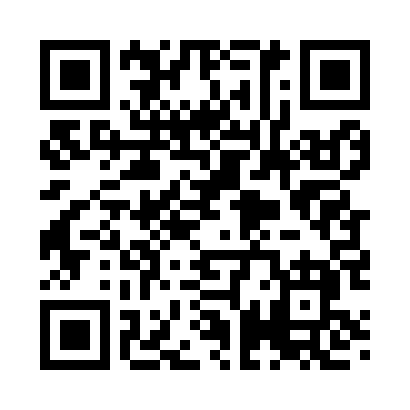 Prayer times for Coventryville, New York, USAWed 1 May 2024 - Fri 31 May 2024High Latitude Method: Angle Based RulePrayer Calculation Method: Islamic Society of North AmericaAsar Calculation Method: ShafiPrayer times provided by https://www.salahtimes.comDateDayFajrSunriseDhuhrAsrMaghribIsha1Wed4:295:5712:594:538:039:312Thu4:275:5612:594:538:049:333Fri4:255:5412:594:538:059:344Sat4:235:5312:594:548:069:365Sun4:225:5212:594:548:079:376Mon4:205:5112:594:548:089:397Tue4:185:4912:594:558:099:408Wed4:175:4812:594:558:109:429Thu4:155:4712:594:558:119:4310Fri4:145:4612:594:568:129:4511Sat4:125:4512:594:568:139:4612Sun4:115:4412:594:568:149:4813Mon4:095:4312:594:578:159:4914Tue4:085:4112:594:578:179:5115Wed4:065:4012:594:578:189:5216Thu4:055:4012:594:588:199:5417Fri4:035:3912:594:588:209:5518Sat4:025:3812:594:588:219:5719Sun4:015:3712:594:598:229:5820Mon3:595:3612:594:598:239:5921Tue3:585:3512:594:598:2410:0122Wed3:575:3412:595:008:2410:0223Thu3:565:3312:595:008:2510:0424Fri3:545:3312:595:008:2610:0525Sat3:535:3212:595:018:2710:0626Sun3:525:311:005:018:2810:0827Mon3:515:311:005:018:2910:0928Tue3:505:301:005:018:3010:1029Wed3:495:301:005:028:3110:1130Thu3:485:291:005:028:3110:1231Fri3:475:291:005:028:3210:14